A° 2017	N° 8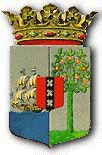 PUBLICATIEBLADMinisteriële regeling van de 25ste januari 2017 tot wijziging van de Prijzenbeschikking basis-, brandstof- en consumententarieven Curaçao 1995 (P.B. 1995, no. 44)____________ DE MINISTER VAN FINANCIËN,	Overwegende:dat het wenselijk is de hoogst toelaatbare consumententarieven van elektriciteit en water vast te stellen voor huishoudelijke, zakelijke, industriële, importvervangende industriële, exportgerichte industriële doeleinden en voor het hospitaal vast te stellen;	Gelet op:Artikel 2 van de Prijzenverordening 1961 (P.B. 1961, no. 117), zoals gewijzigd;Heeft besloten:Artikel IDe Prijzenbeschikking basis-, brandstof- en consumententarieven Curaçao 1995 (P.B. 1994, no. 44) wordt nader gewijzigd als volgt:In de bijlage behorende bij artikel 2 worden de navolgende tarieven gewijzigd als volgt:Artikel II1.	Deze regeling wordt in het Publicatieblad geplaatst.2.	Deze regeling wordt in de oorspronkelijke vorm of in een aan de behoefte aangepaste vorm bekendgemaakt in één of meer dagbladen.Artikel IIIDeze regeling treedt in werking met ingang van 1 februari 2017.Gegeven te Willemstad, 25 januari 2017De Minister van Financiën,       K.A. GIJSBERTHAUitgegeven de 31ste januari 2017De Minister van Algemene Zaken,            H.F. KOEIMANTariefgroep elektriciteitCategorieBasis tarief in NAF/ kWhBrandstof clausulein NAF/ kWhTotaal in NAF/ kWh1 Huishoudelijk Post en Prepaid≤2500,29040,23150,5219250<x≤3500,39670,23150,6282>3500,44090,23150,67242 Zakelijk0,40010,23150,631622 Industrieel standaardHoog0,30040,23150,5319Laag0,29490,23150,526423 Industrieel exportgerichtHoog0,17050,23150,4020Laag0,16510,23150,396624 Industrieel import vervangendHoog0,23520,23150,4667Laag0,22940,23150,460933 HospitaalHoog0,14710,23150,3786Laag0,13220,23150,3637Straatverlichting0,28180,23150,5133Tariefgroep waterCategorieBasistarief in NAF/m³Brandstof clausule in NAF/m³Totaal tarief in NAF/m³Huishoudelijk≤ 9m³5,63192,02557,65749m³ < x ≤ 12m³10,78222,025512,807712m³ < x ≤ 20m³12,72332,025514,7488> 20m³14,68702,025516,7125Zakelijk11,15192,025513,1774Industrieel standaard11,15192,025513,1774Industrieel import vervangend11,15192,025513,1774Industrieel export gericht10,20192,025512,2274Hospitaal10,20192,025512,2274